UIC大学英文硕士学位证书样例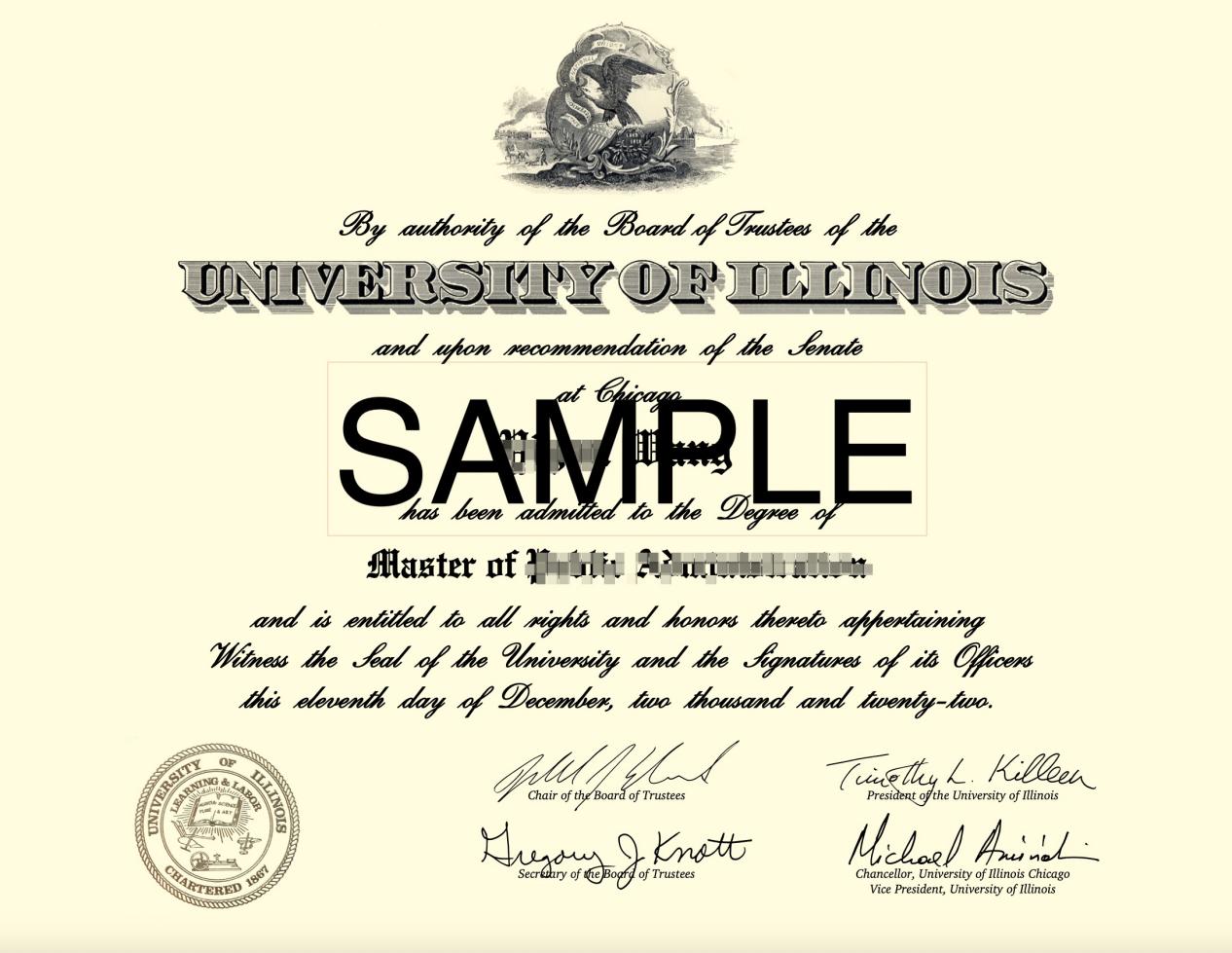 UIC大学教育部认证的硕士学位证书样列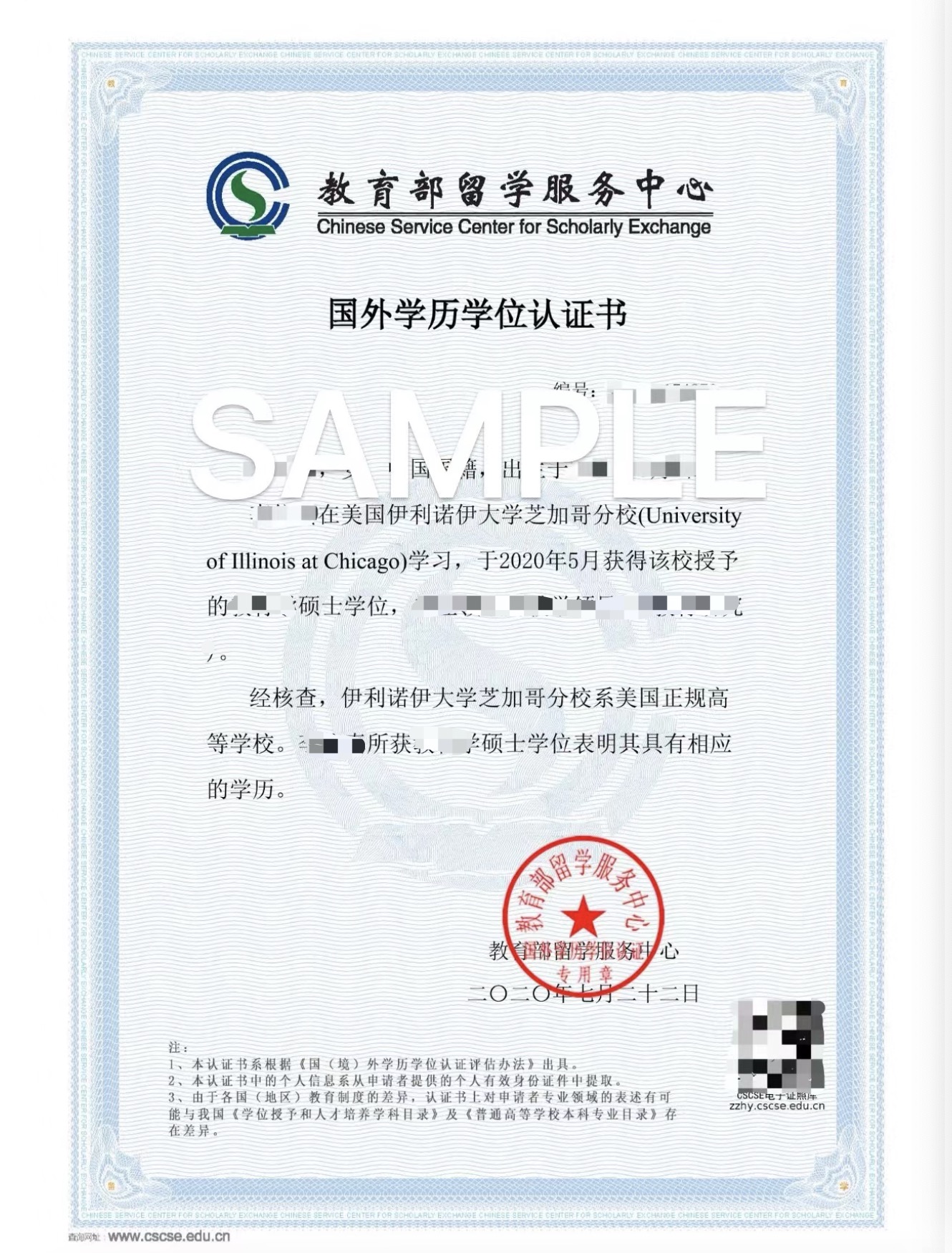 西阿拉巴马大学教育博士学位证书样例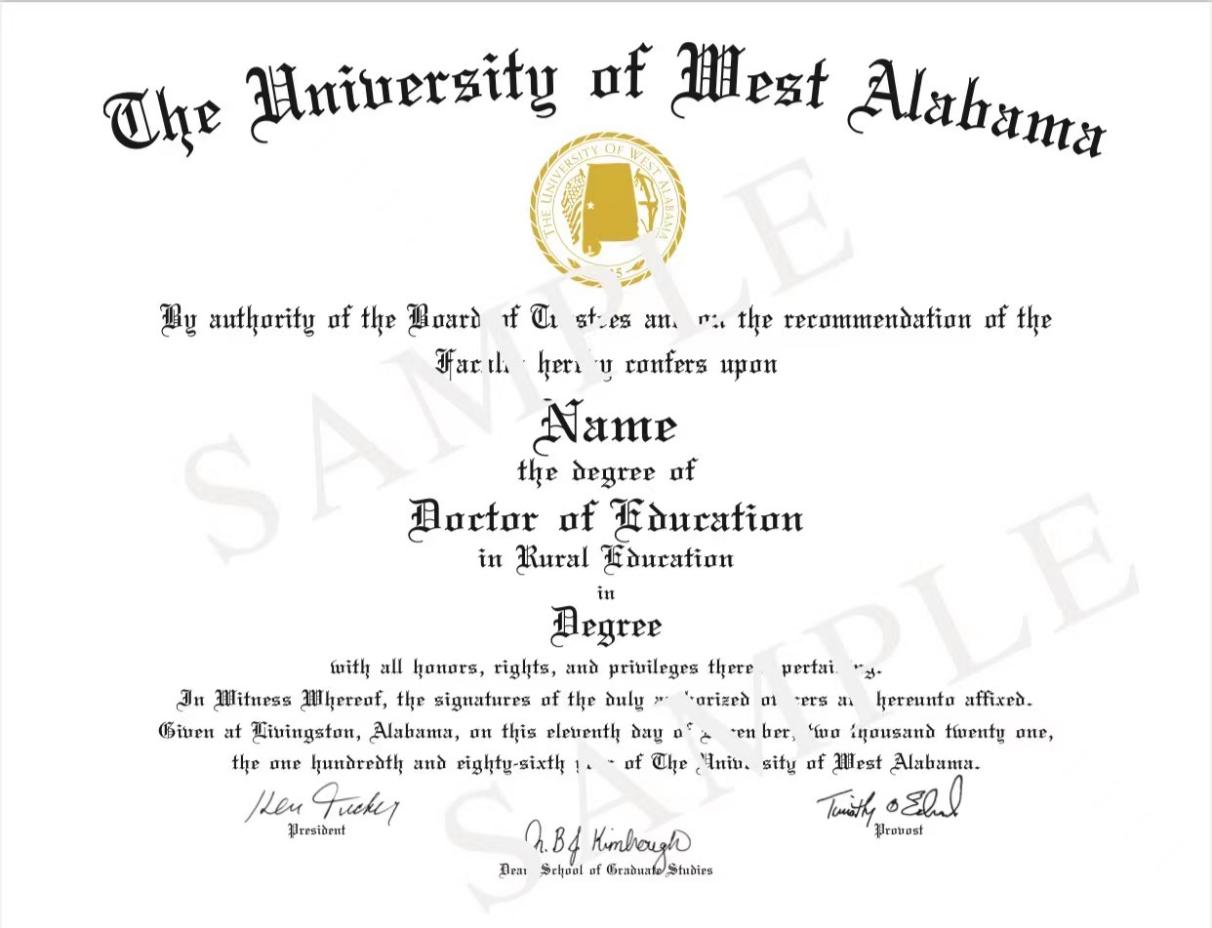 